Záložka do knihyPomůcky: barevné papíry, fix, nůžky, lepidloPostup: Připravíme si barevný papír tvaru čtverce a skládáme podle návodu. Z barevných papírů si připravíme uši, oči, zuby, čumáček a přilepíme. Vyrobit si můžeme různá zvířátka nebo příšerky.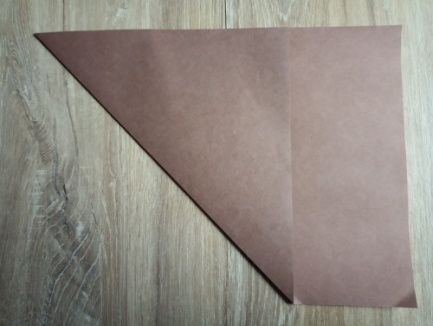 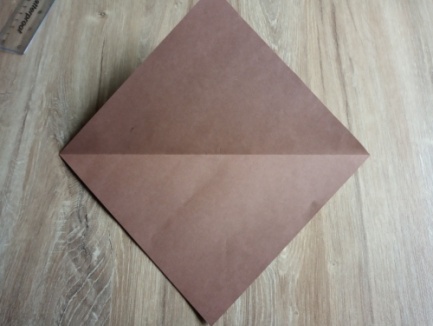 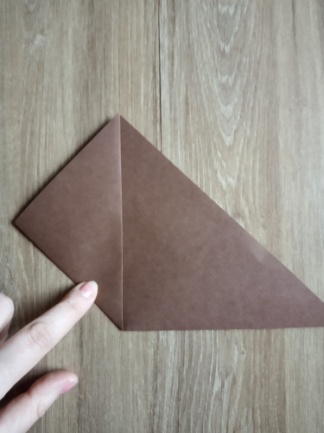 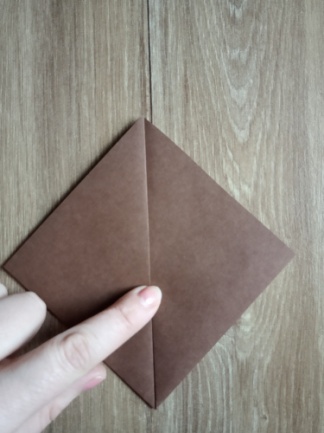 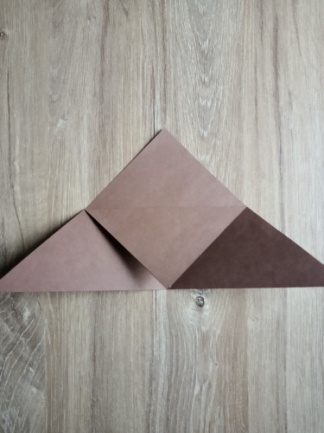 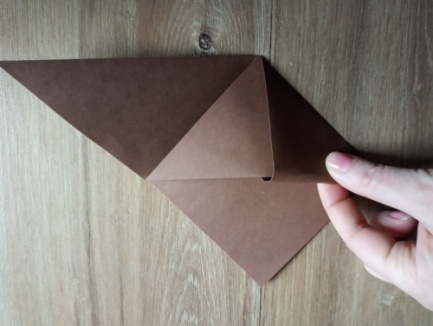 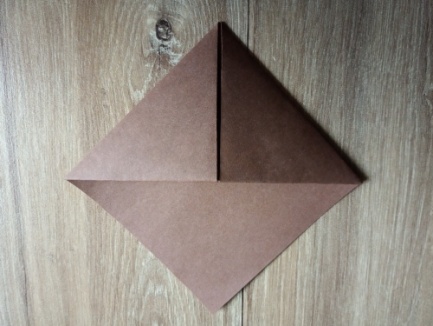 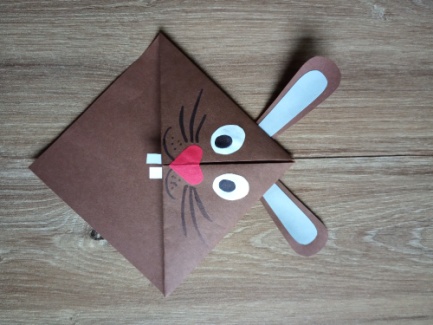 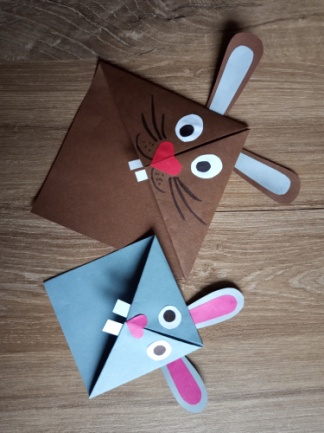 